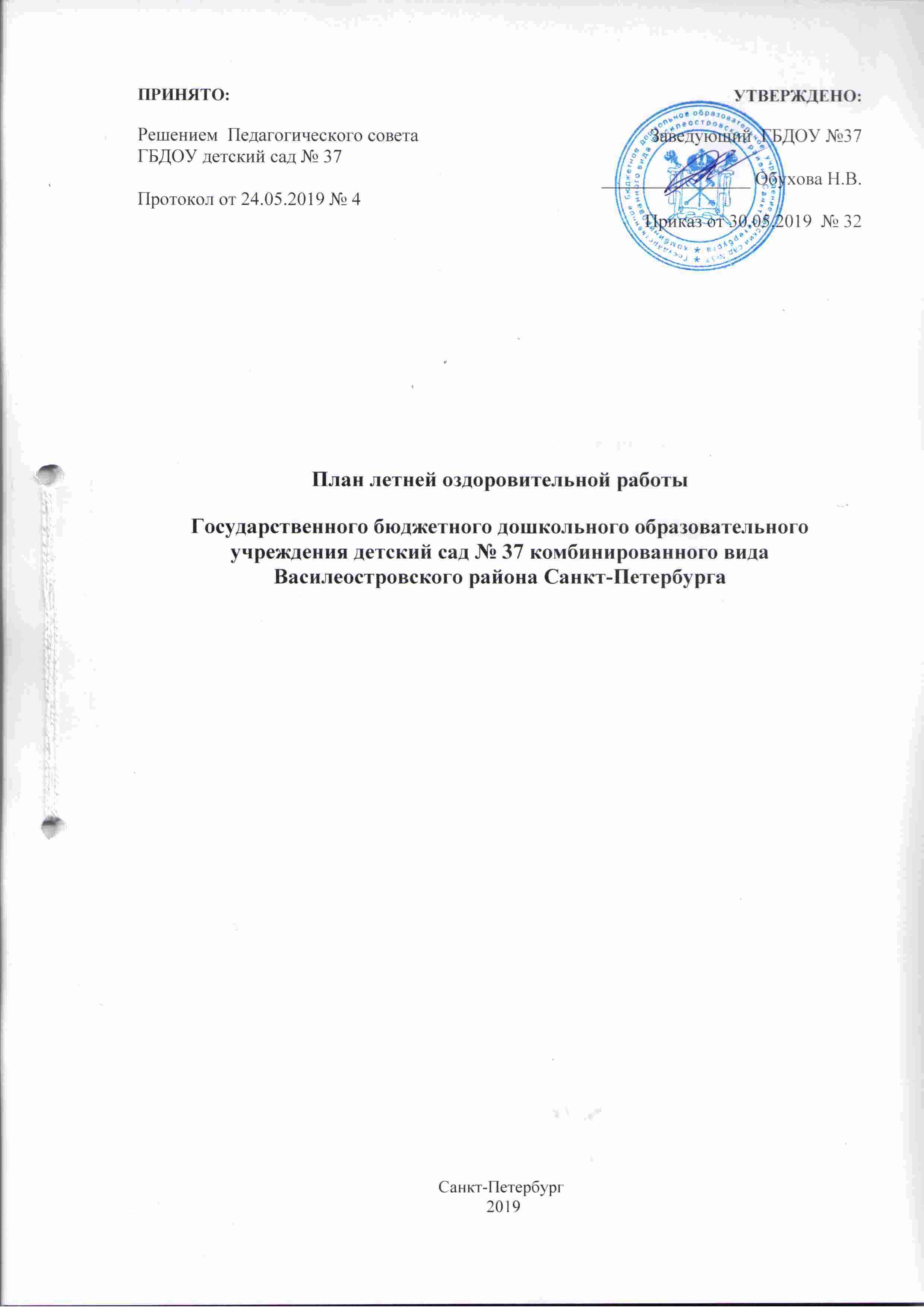 Содержание: Выставка детских творческих работ «Мы по улице идем»Цель: создание в дошкольном учреждении максимально эффективных условий для организации оздоровительной работы и развития познавательных интересов воспитанников в летний период.Задачи:Сохранение и укрепление физического и психического здоровья воспитанников.Формирование у воспитанников привычки к здоровому образу жизни, навыков безопасного поведения на улице, в быту, в природе.Создание условий для развития познавательных интересов и потребности в самовыражении у воспитанников.Повышение компетентности педагогов в вопросах организации летней оздоровительной работы.Повышение компетентности родителей в вопросах организации летнего отдыха детей.1. Создание условий реализации работы в летний период2. Научно – методическое и кадровое обеспечение образовательного процесса2.1. Работа с кадрами.2.2. Педагогический совет. Рабочее совещание при заведующем. 2.3.  Педагогические конкурсы, смотры, выставки2.4. Консультации3. Осуществление контроля4.Взаимодействие в работе с семьей и другими организациями4.1. Работа с родителями4.2. Взаимодействие с другими организациямиАдминистративно – хозяйственная работаПриложениек плану летней оздоровительной работы 2019 г.Государственного бюджетного дошкольного образовательного учреждения детский сад № 37 комбинированного вида Василеостровского района Санкт-ПетербургаСанкт-Петербург 2019Приложение № 1Перспективный тематический план работы в летний оздоровительный периодПриложение № 2План мероприятий по предупреждению травматизмана летний оздоровительный периодПриложение № 3Положения конкурсов, смотров, выставок творческих работ для педагогов и обучающихся в летний оздоровительный период 2019ПОЛОЖЕНИЕо проведении конкурса  на лучшую разработку дидактической игры по ПДДсреди педагогов «Игра — дело серьезное»1.Общие положения.1.1. Конкурс на лучшую разработку дидактической игры по ПДД среди педагогов Государственного бюджетного дошкольного образовательного учреждения детский сад № 37 комбинированного вида Василеостровского района Санкт-Петербурга (далее – ОУ) «Игра – дело серьезное» (далее - Конкурс) проводится в рамках летнего плана работы и по реализации мероприятий Федеральной целевой программы «Повышение безопасности дорожного движения в 2013 — 2020 годах» и направлен на активизацию деятельности образовательного учреждения по обучению детей правилам безопасного поведения на дорогах и профилактики детского дорожно-транспортного травматизма.2. Цель, задачи. 2.1. Цель конкурса: активизация деятельности педагогов по обучению детей правилам безопасного поведения на дорогах и профилактики детского дорожно-транспортного травматизма.2.2. Задачи конкурса:— поощрение использования педагогическими работниками игровых технологий для обучения детей безопасному поведению в условиях дорожно-транспортной среды.— привлечение внимания родителей (законных представителей), обучающихся к проблеме безопасности дорожного движения.3.Участники конкурса. В Конкурсе принимают участие педагогические работники ОУ 4.Сроки проведения. 4.1. Конкурс проводиться с 24 июня по 31 июня 2019 г. 5. Место проведения.5.1. Место проведения Конкурса - Государственного бюджетного дошкольного образовательного учреждения детский сад № 37 комбинированного вида Василеостровского района Санкт-Петербурга 6. Порядок проведения.6.1. Форма проведения – очная, путем предоставления работ до 24.06.2019г.6.2. Для участия в Конкурсе предоставляется дидактическая игра, которая может использоваться в обучении детей ПДД.  Элементы игры должны быть выполнены из прочных экологически чистых материалов. Основание для настольной игры должно быть твердым. Футляр, коробка, (форма) для хранения.6.3. Конкурсная работа должна отвечать следующим требованиям:—   соответствие тематике Конкурса;— направленность на активизацию познавательной деятельности обучающихся по вопросам безопасного поведения на дорогах;—    соблюдение положений Правил дорожного движения;—    наличие методических рекомендаций по применению игры;—   культура оформления;—  возможность применения конкурсных материалов в образовательном процессе.6.4. К конкурсной работе необходимо приложить описание, которое должно включать в себя:7. Критерии оценки.7.1. Критерии оценки материалов, предоставленных на Конкурс:1. Наглядность.2. Доступность.3. Прочность конструкции и материалов.4. Оформление игры в соответствии с требованиями.5. Возможность использования конкурсных материалов в образовательном процессе.7.2. За методические и грамматические ошибки в содержании дидактических игр, а также использование чужих разработок будут начисляться штрафные баллы.8.Подведение итогов. 8.1. Подведение итогов Конкурса будет проходить 31 июня 2019 г.8.2. Итоги Конкурса подводятся и оглашаются по его окончании на летнем Педагогическом совете. Победители конкурса награждаются грамотой.
ПОЛОЖЕНИЕо выставке детских творческих работ «Моя Россия»1. Общие положения1.1. Выставка творческих работ «Моя Россия» Государственного бюджетного дошкольного образовательного учреждения детский сад № 37 комбинированного вида Василеостровского района Санкт-Петербурга (далее – ОУ) проводится в рамках летнего плана работы и посвящена празднику 12 июня «День России» (далее - выставка).2. Цели и задачи выставки1.1. Цель организации выставки – создание условий для духовно-нравственного и патриотического воспитания подрастающего поколения.1.2. Задачи: 1.  воспитывать у детей духовно - патриотические чувства, формировать активную гражданскую позицию;2. способствовать социализации личности детей, приобретению опыта совместной деятельности;3. развивать творчество, фантазию, художественный вкус.3. Участники конкурса, сроки и условия проведения3.1.   К участию в выставке допускаются:работы, выполненные совместно детьми и родителями или детьми с педагогами дошкольных групп, работы, самостоятельно выполненные детьми.3.2. Прием работ осуществляется воспитателями групп с 03.06.2019 по 10.06.2019.3.3. Оформление выставки работ в музыкальном зале, холлах 11.06.2019 4. Номинации, требования к работам4.1. Работы могут быть представлены в номинациях: «Природа России»«Мои любимые места»«Народные промыслы России»4.2. Принимаются рисунки, поделки, выполненные из любых материалов в любой технике. 4.3 Работы должны быть подписаны: название, автор, возраст ребенка.4.4 Детская работа должна быть выполнена ребенком самостоятельно или с небольшой помощью взрослого. Коллективная работа может быть выполнена группой детей с педагогом.Поделки должны быть устойчивы или иметь подставку. Содержание представленных работ должно соответствовать тематике конкурса.5. Награждение5.1. Участники выставки будут отмечены грамотами. Положение о выставке детских работ «Мы по улице идем»1. Общие положения1.1. Выставка детских творческих работ «Мы по улице идем» Государственного бюджетного дошкольного образовательного учреждения детский сад № 37 комбинированного вида Василеостровского района Санкт-Петербурга (далее – ОУ) проводится в рамках летнего плана работы и по реализации мероприятий Федеральной целевой программы «Повышение безопасности дорожного движения в 2013 — 2020 годах» и направлен на активизацию деятельности образовательного учреждения по обучению детей правилам безопасного поведения на дорогах и профилактики детского дорожно-транспортного травматизма.2. Цели и задачи выставки2.1. Цель организации выставки — активизация работы по пропаганде и обеспечению основ безопасности дорожного движения среди детей и родителей (законных представителей).2.2. Задачи:Воспитание навыков безопасного поведения на улицах и дорогах с ранних лет, согласно направлению программы президента России.Пропаганда безопасности на дорогах среди автолюбителей (родителей ОУ), соблюдения правил движения посредством детского творчества.Привлечение внимание участников выставки к соблюдениям правил дорожного движения.3. Участники выставки Дети и родители (законные представители) посещающие ГБДОУ № 374. Сроки проведения 1-й этап – сбор работ в группах с 24.06.2019 по 02.07.20192-й этап – оформление выставки детских рисунков до 03.07.20193-й этап – награждение победителей конкурса 05.07.20195. Требование к оформлению работ5.1. Работы могут быть выполнены:     В обычной технике с использованием традиционных художественных материалов. В нетрадиционной технике рисунка, аппликации, коллажа (или частично в нетрадиционной технике). Формат не меньше А4.5.2. Рекомендуемая тематика:«Дети и дорога»«Соблюдение безопасности на дорогах».«Дорога глазами детей».«Дорога не место для игр»6. Подведение итогов6.1.  Участники выставки будут отмечены грамотами. Цель, задачи31. Создание условий реализации работы в летний период32. Научно – методическое и кадровое обеспечение образовательного процесса.42.1. Работа с кадрами.42.2.  Рабочее совещание при руководителе52.3.  Педагогические конкурсы, выставки52.4. Консультации63. Осуществление контроля64.Взаимодействие в работе с семьей и другими организациями.74.1. Работа с родителями.74.2. Взаимодействие с другими организациями85. Административно – хозяйственная работа8Приложение:1. Перспективный тематический план работы 102. План мероприятий по предупреждению травматизма123. Положения:14Конкурс для педагогов на лучшую разработку дидактической игры по ПДД среди педагогов образовательного учреждения«Игра — дело серьезное»Выставка детских творческих работ «Моя Россия»Направления работыУсловия реализации работыОтветственныйУСЛОВИЯ ДЛЯ ФИЗИЧЕСКОГО РАЗВИТИЯУСЛОВИЯ ДЛЯ ФИЗИЧЕСКОГО РАЗВИТИЯУСЛОВИЯ ДЛЯ ФИЗИЧЕСКОГО РАЗВИТИЯОрганизация безопасных условий пребывания детей Наличие аптечки первой помощи. Исправного выносного прогулочного, спортивного инвентаря.Врач/ медсестраЗавхозФормирование позитивных поведенческих стереотипов ЗОЖНаличие дидактического материала.Разработка сценариев досугов, праздников.Воспитатели/Инструктор по физической культуреОрганизация двигательного режимаНаличие физкультурного оборудования для самостоятельной двигательной деятельности детей. Индивидуальная работа по развитию основных видов движений.Организация спортивного праздника и досугов.Воспитатели/Инструктор по физической культуреУСЛОВИЯ ДЛЯ РЕЧЕВОГО РАЗВИТИЯУСЛОВИЯ ДЛЯ РЕЧЕВОГО РАЗВИТИЯУСЛОВИЯ ДЛЯ РЕЧЕВОГО РАЗВИТИЯОрганизация бесед, чтения, речевых игр, театрализованной деятельности, досуговНаличие картотеки речевых игр, дидактических игр по развитию речи, детской художественной литературы, атрибутов для театрализации. Разработка сценариев. Организация индивидуальной работы с детьми.Воспитатели/Музыкальный руководительУСЛОВИЯ ДЛЯ ПОЗНАВАТЕЛЬНОГО РАЗВИТИЯУСЛОВИЯ ДЛЯ ПОЗНАВАТЕЛЬНОГО РАЗВИТИЯУСЛОВИЯ ДЛЯ ПОЗНАВАТЕЛЬНОГО РАЗВИТИЯОрганизация познавательных тематических досуговРазработка сценариев.Подготовка атрибутов и костюмов. Наличие дидактических игр и пособий.ВоспитателиОрганизация экспериментальной деятельностиНаличие оборудования для проведения экспериментов с живой и неживой природой. ВоспитателиОрганизация занятий по ознакомлению с природойНаличие календаря природы, пособий и картин по ознакомлению с природой, дидактических игр экологической направленности, наблюдений.ВоспитателиУСЛОВИЯ ДЛЯ ХУДОЖЕСТВЕННО-ЭСТЕТИЧЕСКОГО РАЗВИТИЯУСЛОВИЯ ДЛЯ ХУДОЖЕСТВЕННО-ЭСТЕТИЧЕСКОГО РАЗВИТИЯУСЛОВИЯ ДЛЯ ХУДОЖЕСТВЕННО-ЭСТЕТИЧЕСКОГО РАЗВИТИЯОрганизация изобразительной деятельностиНаличие изобразительных средств и оборудования для самостоятельной деятельности детей.Организация конкурсов, выставок внутри детского сада.ВоспитателиОрганизация музыкально-ритмической деятельностиСоздание сценариев музыкальных досугов. Подготовка атрибутов, декораций.Музыкальный руководитель/ВоспитателиУСЛОВИЯ ДЛЯ СОЦИАЛЬНО-КОММУНИКАТИВНОГО РАЗВИТИЯУСЛОВИЯ ДЛЯ СОЦИАЛЬНО-КОММУНИКАТИВНОГО РАЗВИТИЯУСЛОВИЯ ДЛЯ СОЦИАЛЬНО-КОММУНИКАТИВНОГО РАЗВИТИЯВзаимодействие с взрослыми и сверстникамиОрганизация игр, бесед, совместных межгрупповых конкурсов, праздников, досугов.ВоспитателиФормирование основ безопасного поведенияНаличие дидактического материала для работы по ПДД, ОБЖ.ВоспитателиТруд в природеНаличие оборудования для труда, клумб, уголков природы в каждой группе.ВоспитателиРучной трудНаличие изобразительных средств, природного материала, нетрадиционного материала.Организация групповых выставок поделок.ВоспитателиМероприятияДата проведенияОтветственныеИздание локальных актов регулирующих деятельность ДОУ в летний периодИздание локальных актов регулирующих деятельность ДОУ в летний периодИздание локальных актов регулирующих деятельность ДОУ в летний период«О подготовке ГБДОУ к работе в летний период»МайЗаведующий«Принятие плана летней оздоровительной работы ГБДОУ»Май Заведующий«Об организации работы детского сада в летний период»Май Заведующий«Об охране жизни и здоровья воспитанников в летний период»Май ЗаведующийИнструктаж Инструктаж Инструктаж Охране жизни и здоровья детей в летний периодМайЗаведующий,Зам. зав. по АХЧ,врач,председатель ПК.По профилактике пищевых отравлений и кишечных инфекцийМайЗаведующий,Зам. зав. по АХЧ,врач,председатель ПК.О предупреждение детского травматизма, дорожно-транспортных происшествийЗаведующий,Зам. зав. по АХЧ,врач,председатель ПК.Охрана труда и выполнение требований техники безопасности на рабочем месте;МайЗаведующий,Зам. зав. по АХЧ,врач,председатель ПК.Инструктаж по пожарной безопасностиМай/ июньЗаведующий,Зам. зав. по АХЧ,врач,председатель ПК.Проведение тренировочных учений по эвакуации детей и сотрудников из здания ГБДОУ при возникновении чрезвычайных ситуаций с составлением протокола проведения учений.Май/ июньЗаведующий,Зам. зав. по АХЧ,врач,председатель ПК.Тема. Содержание.ДатаОтветственныеПедагогический совет № 1Цель: систематизировать знания педагогов о правилах дорожного движения, развивать практические умения при применении этих правил, создавать условия для взаимодействия с социумом по предупреждению дорожно-транспортного травматизма среди воспитанников ДОУ. Повестка:Вступительное   слово «Ребенок   и    правила дорожного движения.Презентация   работы   по проекту старшего дошкольного возраста «По дороги в детский сад», перспективы развития проекта в ОУ.Представление педагогов дидактического материала в рамках конкурса на лучшую разработку дидактической игры по ПДД           среди педагогов образовательных               учреждений «Игра — дело серьезное».Подведение итогов, проект решения педсоветаРабочее совещание при руководителе.Цель: повышение компетенции педагоговО результатах контрольной деятельности «Соблюдение санитарно-эпидемиологического режима в летний оздоровительный период»Перспективы проектирования образовательного пространства как условия реализации основной образовательной программы дошкольного образования в новом учебном годуИюнь ИюльЗаведующий,Зам. зав. по УВРТемаДата проведенияОтветственныеКонкурс для педагогов на лучшую разработку дидактической игры по ПДДсреди педагогов образовательного учреждения«Игра — дело серьезное» (приложение 3)Июнь Заведующий,Зам. зав. по УВРТема консультацииДата проведенияОтветственные«Организация работы с детьми в летний период»Май/июньЗаведующий,Зам. зав. по УВР,врач/медицинская сестра«Организация детского творчества летом»
ИюньЗаведующий,Зам. зав. по УВР,врач/медицинская сестра«Организация детской экспериментальной деятельности в летний период»Июнь Заведующий,Зам. зав. по УВР,врач/медицинская сестраИндивидуальные консультации по запросам педагоговИюньЗаведующий,Зам. зав. по УВР,врач/медицинская сестра«Предупреждение кишечных инфекций»; «Предупреждение тепловых ударов»Июнь/июльЗаведующий,Зам. зав. по УВР,врач/медицинская сестраВопросы, требующие постоянного контроляДата проведенияОтветственныеФорма отчетаГотовности ОУ к летнему периоду. ИюньЗаведующийОтчёт о летней оздоровительной работеСоздание условий для благополучного прохождения адаптационного периода вновь поступивших детей.Июнь Врач,Зам. зав. по УВРОтчёт о летней оздоровительной работеВыполнение инструкции по охране жизни и здоровья детей на прогулке.Июнь/июль ЗаведующийОтчёт о летней оздоровительной работеПроведение наблюдений с детьми на прогулочной площадке в летний период (форма, методика, содержание).Июнь/июль Зам. зав. по УВРОтчёт о летней оздоровительной работеОрганизация двигательной деятельности детей.Июнь/июль Зам. зав. по УВРВрачОтчёт о летней оздоровительной работеОрганизация питьевого режима в летний период.ЕжедневноЗаведующий Врач/медсестраОтчёт о летней оздоровительной работеОрганизация детской познавательной деятельности в условиях лета.ИюльЗам. зав. по УВРОтчёт о летней оздоровительной работеСостояние условий в группе, обеспечивающих охрану жизни и здоровья детейИюнь/июльЗаведующий,Зам. зав. по АХЧОтчёт о летней оздоровительной работеПроведение подвижных игр на прогулке (регулярность, направленность, знание правил игры детьми, соответствие возрасту).Июнь/июль Зам. зав. по УВРОтчёт о летней оздоровительной работеВыполнение режима дня, своевременность проведения всех режимных моментов и их длительность.Июнь/июльЗам. зав. по УВР,Отчёт о летней оздоровительной работеОрганизация питания во время летней оздоровительной кампанииЕжедневно Заведующий врач/медицинская сестраОтчёт о летней оздоровительной работеКонтроль осуществления режима проветриванияЕжедневноЗаведующий врач/медицинская сестраОтчёт о летней оздоровительной работеСодержание Дата проведениеОтветственные Темы для консультаций; разработка буклетов; оформление наглядной информацииТемы для консультаций; разработка буклетов; оформление наглядной информацииТемы для консультаций; разработка буклетов; оформление наглядной информации«Отдыхаем вместе с детьми»Июнь/июльЗам. зав. по УВР,Воспитатели«Маленькие исследователи» Июнь/июльЗам. зав. по УВР,Воспитатели«Безопасность ребенка в наших руках»Июнь/июльЗам. зав. по УВР,Воспитатели«Правила безопасности для детей»Июнь/июльЗам. зав. по УВР,Воспитатели«Игры дома и на улице»Июнь/июльЗам. зав. по УВР,Воспитатели«Рекомендаций по профилактике желудочно-кишечных заболеваний»Июнь/июльЗам. зав. по УВР,Воспитатели«О профилактике детского травматизма в летний период»Июнь/июльЗам. зав. по УВР,Воспитатели«Лето на даче»Июнь/июльЗам. зав. по УВР,Воспитатели«Лето в городе»Июнь/июльЗам. зав. по УВР,ВоспитателиВыставки совместного творчества детей и родителейВыставки совместного творчества детей и родителейВыставки совместного творчества детей и родителейВыставка детских работ «Моя Россия»11 июняЗам. зав. по УВР,       воспитателиВыставка детских работ по правилам дорожного движения «Мы по улице идем»Июнь/июльЗам. зав. по УВР,       воспитателиМузыкально-спортивные праздникиМузыкально-спортивные праздникиМузыкально-спортивные праздники«Мы здоровыми растем»июньМузыкальный руководитель;Инструктор по физической культуре«Музыкальное лето»июльМузыкальный руководитель;Инструктор по физической культуреМероприятиеДата проведенияОтветственныйДетская библиотека № 7Детская библиотека № 7Детская библиотека № 7Работа по плану совместной деятельности Июнь/июльЗам. зав. по УВР,БиблиотекариМероприятияДата проведенияОтветственныеПодготовка помещений, участка к летнему оздоровительному периодуМайЗаведующий,Зам. зав. по АХЧ,Зам. зав. по УВР,Врач / медицинская сестра,Ответственный ОТ,Совет по питаниюАнализ маркировки мебели и подбора мебели в группах МайЗаведующий,Зам. зав. по АХЧ,Зам. зав. по УВР,Врач / медицинская сестра,Ответственный ОТ,Совет по питаниюСостояние охраны труда на пищеблоке.Июнь/июльЗаведующий,Зам. зав. по АХЧ,Зам. зав. по УВР,Врач / медицинская сестра,Ответственный ОТ,Совет по питаниюПроверка организации питания Июнь/июльЗаведующий,Зам. зав. по АХЧ,Зам. зав. по УВР,Врач / медицинская сестра,Ответственный ОТ,Совет по питаниюИнвентаризация в ДОУ. Списание малоценного и ценного инвентаря.ИюльЗаведующий,Зам. зав. по АХЧ,Зам. зав. по УВР,Врач / медицинская сестра,Ответственный ОТ,Совет по питаниюДатаТемаУчет памятных дат МероприятияСодержание03.06. – 07.06.2019«Веселое детство»1 июня День защиты детейВыпуск групповых тематических стенгазетОбогащать представления о правах ребенка, о семье, подводить к пониманию наличия определенных прав и обязанностей, их сути. Стимулировать позитивные проявления индивидуальности. Способствовать выбору здорового образа жизни.10.06. – 22.062019«С чего начинается Родина?»12 июня День РоссииОрганизация и проведения выставки детских работ «Моя Россия»Формирование патриотических чувств и гордости за Отечество через знакомство с героическим прошлым страны, а также государственной символикой – герб, флаг, гимн. Расширить представления детей о родной стране, её искусстве, традициях, музыке и праздниках.10.06. – 22.062019День памяти и скорби22 июня День памяти и скорби. День начала Великой отечественной войныМузыкальное тематическое занятие для детей старшего дошкольного возрастаФормирование патриотических чувств и гордости за Отечество через знакомство с героическим прошлым страны, а также государственной символикой – герб, флаг, гимн. Расширить представления детей о родной стране, её искусстве, традициях, музыке и праздниках.24.06. – 29.06.2019«Если хочешь быть здоров»Физкультурный праздник«Мы здоровыми растем»Актуализировать представления детей о природных факторах, об их значении для закаливания, о его пользе. Создавать условия для проявления компетенций здорового образа жизни, осознанное отношение к своему здоровью, закреплять представления о том, что полезно и что вредно для здоровья. Формировать потребность в ежедневной двигательной деятельности.01.07. – 05.07.2019«Юные пешеходы»3 июля День ГИБДД РФГрупповые досуги «Правила движения достойны уважения».Организация и проведения выставки детских работ «Мы по улице идем».Формировать осознанное отношение, стремление и умение соблюдать правила дорожного движения, культуры поведения как на улице, так и на транспорте. Продолжать учить давать оценку действиям участников дорожного движения с точки зрения Правил дорожного движения.09.07. – 12.072019«Папа, мама, я – вместе дружная семья»8 июля Всероссийский день семьи, любви и верностиИзготовления поздравительных открытокРасширять представление детей о семье и родственных связях; вызвать желание узнать о членах семьи, их занятиях, интересах и уважение к семейным традициям; воспитывать желание и потребность проявлять заботу о близких и внимание к ним.15.07. – 17.07.2019«Любимые игры»Игры разных народовОбогащать двигательный опыт детей в процессе организации и проведения разнообразных игр.  Поощрять инициативу и творчество, развивать интерес к игровой деятельности. №Содержание СрокиОтветственные1. Профилактика травматизма в помещении1. Профилактика травматизма в помещении1. Профилактика травматизма в помещении1. Профилактика травматизма в помещении1.1.1.2.1.3.1.4.1.5.1.6.1.71.8.Проверка закрепленности мебели и других предметов в групповых помещениях, кабинетах и холлах.Производить своевременный ремонт твердого инвентаря.Хранение лекарственных препаратов и градусников в недоступном месте.Хранение дезинфицирующих растворов, моющих средств в хозяйственных шкафах, на верхних, закрытых полках.Хранение режущих, колющих предметов в недоступном месте.Контроль за сантехникой, электрооборудованием.При работе использовать обувь на низком каблуке с закрытой пяткойНе привлекать детей для получения готовой продукции.Май В течение всего периодаЗаведующий Заместитель заведующего по АХЧОтветственный по ОТРаботники2. Профилактика травматизма на улице2. Профилактика травматизма на улице2. Профилактика травматизма на улице2. Профилактика травматизма на улице2.1.2.2.2.3.2.4.Контроль за прогулочной площадкой.Целевые прогулки, экскурсии за территорию д/сада проводить по согласованию с администрацией дошкольного учреждения.Не допускать игр с опасными предметами.В летний оздоровительный период не выводить детей на прогулку без головных уборов.В течение всего периодаРаботники3. Работа с кадрами3. Работа с кадрами3. Работа с кадрами3. Работа с кадрами3.1.3.2.3.3.3.4.Проведение инструктажа по охране жизни и здоровья детей.Осуществлять контроль за соблюдением техники безопасности сотрудниками на рабочих местах.Проведение инструктажа по противопожарной безопасности.Провести учебную тренировку по эвакуации детей и имущества в случае пожара.МайВ течение всего периодаМай/июньИюнь Заведующий Заместитель заведующего по АХЧОтветственный по ОТОтветственный за ПБ4. Работа с детьми4. Работа с детьми4. Работа с детьми4. Работа с детьми4.1.4.2.4.3.Создание благоприятного микроклимата и развивающего пространства в группахОрганизация сюжетно-ролевых игр, тематических занятий, бесед по ПДД, пожарной безопасности и безопасности детей, Обеспечение настольно-печатными играми по темамВ течение всего периодаЗаместитель заведующего по УВР, Воспитатели групп5. Работа с родителями5. Работа с родителями5. Работа с родителями5. Работа с родителями5.1.5.2.Наглядная агитация, информация для родителей в уголках по ПДД, пожарной безопасности, безопасного поведения дома.Консультации медицинского персонала: «Если случилась травма», «Профилактика кишечных заболеваний»	В течение всего периодаИюнь Заместитель заведующего по УВР, Воспитатели,Врач/мед. сестра1.Название.2.Цели, задачи.3.Категория участников.4.Описание и правила игры.5.Задания.